Lunes02de eneroEducación PreescolarArtesBailar me hace sentir...Aprendizaje esperado: observa obras del patrimonio artístico de su localidad, país o de otro lugar (fotografía, pinturas, esculturas y representaciones escénicas de danza y teatro).Énfasis: describe lo que le hacen sentir e imaginar algunas representaciones escénicas de danza.¿Qué vamos a aprender?Aprenderás a identificar que te hace sentir bailar y ver bailar a otras personas.Pide a un adulto que te acompañe, él o ella podrán ayudarte a desarrollar las actividades y a escribir las ideas que te surjan.¿Qué hacemos?¿Te gusta bailar?, ¿Cómo te sientes cuando bailas?, Observa el siguiente video Pide al adulto que te acompañe que lo inicie en el minuto 17:42 y lo termine en el minuto 18:07“dTodo – Ballet Amalia Hernández”https://www.youtube.com/watch?v=VswnkKJUklcDurante el video pudiste observar ¿Qué parte del cuerpo movieron las bailarinas? Esos pasos son para bailar el huapango de Moncayo que es una obra sinfónica del mexicano José Pablo Moncayo.Cuando escuchas música te provoca sensaciones, estas pueden ser diferentes en cada persona.Observa una fotografía de la Danza Papa Nui.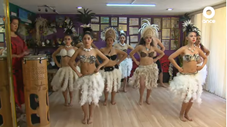 ¿Qué crees que sienten las personas que están bailando?, ¿Qué expresión tienen sus rostros?, Escucha lo que una niña como tu dice de los rostros de las bailarinas.Reginahttps://aprendeencasa.sep.gob.mx/multimedia/RSC/Audio/202012/202012-RSC-pxIEXiegX1-Reginarespondeexpresin.m4aAhora verás un video de esta hermosa danza, pide al adulto que te acompañe que lo inicie en el minuto 7:55 y lo detenga en el minuto 8:33, pon mucha atención para que al finalizar puedas responder algunas preguntas.“D todo – Danzas polinesias”https://www.youtube.com/watch?v=iHgvBtkc-HE&feature=youtu.be¿Qué te sugieren los movimientos de las personas que bailan?, ¿Qué características puedes identificar en las personas que están bailando?, ¿Tú qué identificas? Escucha lo que Alondra pudo identificarAlondra.https://aprendeencasa.sep.gob.mx/multimedia/RSC/Video/202012/202012-RSC-ECCvL3VWUN-Alondrarespondeexpresin.movEl baile que observaste pertenece a las danzas polinesias, esta región no pertenece a nuestro país, la polinesia se encuentra en Oceanía.Qué te parece si ahora observas el video de la “Danza de los viejitos” un baile típico del estado de Michoacán, México. Pide al adulto que te acompañe que inicie el video en el minuto 1:31 y lo detenga en el minuto 2:30.“Ventana a mi Comunidad / Purépechas, cantos y bailes.”https://www.youtube.com/watch?v=eGdxNLLlzLA¿Qué emoción te transmite la música?, ¿Te gusto la danza?, ¿Qué partes del cuerpo moviste al escuchar la música?Escucha lo que Mia una niña como tú sintió cuando escucho la música.Mia.https://aprendeencasa.sep.gob.mx/multimedia/RSC/Video/202012/202012-RSC-ooQ80ITksn-MiaBailarmehacesentir.movCon las siguientes imágenes de la lámina Mi álbum de preescolar segundo grado pág. 14 “Cuerpos en movimiento” pide a mamá o papá que jueguen contigo él o ella tendrán que imitar la postura de la imagen y tú deberás identificar en la lámina de cual se trata.https://libros.conaliteg.gob.mx/20/K2MAA.htm#page/13Ahora observa los videos de niñas y niños como tú representando algunas posturas de la danza que más les gusto.Emiliano danzahttps://youtu.be/Qv6B9VJoY5AMia baila ballethttps://youtu.be/aMM9bjh1BXgRegina baila danza Polinesiahttps://youtu.be/FRn3sHGEyU0Alondra baila folkorhttps://youtu.be/S6JhZ4MpeoMEl reto de hoy:En casa y en compañía de mamá o papá realiza el baile que más te guste, seguramente te divertirás e inventarás nuevos pasos.¡Buen trabajo!Gracias por tu esfuerzo.Para saber más:Lecturashttps://www.conaliteg.sep.gob.mx/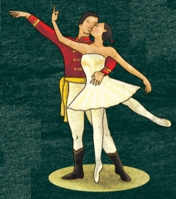 Ballet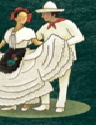 Folklórica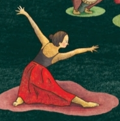 Danza contemporánea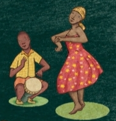 Danza Africana